Form GMA-18-F047            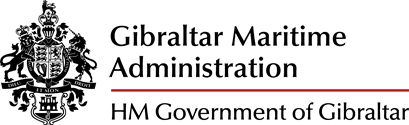 Maritime Labour Convention 2006Declaration of Maritime Labour Compliance Part II(Note: This Declaration must be attached to the ship’s Maritime Labour Certificate)This certificate is issued by (or on behalf of) Gibraltar under the responsibility of the United Kingdom as flag-state under the Convention.The following measures have been drawn up by the shipowner*, named in the Maritime Labour Statement of Compliance / Maritime Labour Certificate (*delete as applicable) to which this Declaration is attached, to ensure initial and ongoing compliance between inspections:(State below the measures drawn up to ensure compliance with each of the items in Part I)(additional information to be provided in clearly marked separate pages)I hereby certify that the above measures have been drawn up to ensure initial and ongoing compliance between inspections, with the requirements listed in Part I.Name of shipowner1:Company address:IMO Number:Name of the authorised signatory:Title:		 	Signature of authorised signatory:DateThe above measures have been reviewed by the Gibraltar Maritime Administration or by an approved R.O. and, following inspection of the ship, have been determined as meeting the purposes set out under Standard A5.1.5, paragraph 10(b), regarding measures to ensure initial and ongoing compliance with the requirements set out in Part I of this Declaration.NameTitle:Signature:Place:Date:* Shipowner : Unless otherwise authorised by the Gibraltar Maritime Administrator, this shall be the ISM DOC holder.                                                                                                                                                                                                                                                                                                                              1.Minimum age (Regulation 1.1)2.Medical certification (Regulation 1.2)3.Qualifications of seafarers (Regulation 1.3)4.Seafarers’ employment agreements (Regulation 2.1)5.Use of any licensed of certified or regulated private  recruitment and placement service (Regulation 1.4)6.Hours of work or rest  (Regulation 2.3)7.Manning levels for the ship (Regulation 2.7)8.Accommodation  (Regulation 3.1)9.On-board recreational facilities (Regulation 3.1)10.Food and Catering (Regulation 3.2)11.Health and Safety and accident prevention  (Regulation 4.3)12.On-board medical care (Regulation 4.1)13.On-board complaint procedures (Regulation 5.1.5)14.Payment of wages  (Regulation 2.2)15.Financial Security for Repatriation (Regulation 2.5)16.Financial Security for Shipowners Liability (Regulation 4.2)